Publicado en Barcelona el 27/02/2020 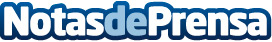 Barcelona está preparada para ser una referencia industrial internacionalLos key players del sector destacan que la ciudad reúne todos los ingredientes para establecer un ecosistema resiliente. La falta corporate venturing y talento internacional, principales retos de futuro de la industria barcelonesaDatos de contacto:Jordi González938324602Nota de prensa publicada en: https://www.notasdeprensa.es/barcelona-esta-preparada-para-ser-una Categorias: Nacional Finanzas Cataluña Emprendedores Otras Industrias http://www.notasdeprensa.es